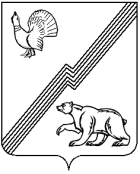 АДМИНИСТРАЦИЯ ГОРОДА ЮГОРСКАХанты-Мансийского автономного округа - ЮгрыПОСТАНОВЛЕНИЕот 27 мая 2021 года								        № 884-пО признании утратившими силунекоторых постановленийадминистрации города ЮгорскаВ соответствии с постановлением Правительства Российской Федерации от 18.09.2020 № 1492 «Об общих требованиях к нормативным правовым актам, муниципальным правовым актам, регулирующим предоставление субсидий, в том числе грантов в форме субсидий, юридическим лицам, индивидуальным предпринимателям, а также физическим лицам - производителям товаров, работ, услуг, и о признании утратившими силу некоторых актов Правительства Российской Федерации и отдельных положений некоторых актов Правительства Российской Федерации»:1. Признать утратившими силу постановления администрации города Югорска:- от 25.07.2017 № 1806 «О предоставлении субсидии из бюджета города Югорска социально ориентированным некоммерческим организациям, не являющимся государственными (муниципальными) учреждениями, на реализацию программ (проектов)»;- от 04.09.2017 № 2137«О внесении изменений в постановление администрации города Югорска от 25.07.2017 № 1806 «О предоставлении субсидии из бюджета города Югорска социально ориентированным некоммерческим организациям, не являющимся государственными (муниципальными) учреждениями, на реализацию программ (проектов)»;- от 11.03.2019 № 498 «О внесении изменений в постановление администрации города Югорска от 25.07.2017 № 1806 «О предоставлении субсидии из бюджета города Югорска социально ориентированным некоммерческим организациям, не являющимся государственными (муниципальными) учреждениями, на реализацию программ (проектов)»;- от 03.02.2020 № 152 «О внесении изменений в постановление администрации города Югорска от 25.07.2017 № 1806 «О предоставлении субсидии из бюджета города Югорска социально ориентированным некоммерческим организациям, не являющимся государственными (муниципальными) учреждениями, на реализацию программ (проектов)»;- от 10.03.2020 № 395 «О внесении изменений в постановление администрации города Югорска от 25.07.2017 № 1806 «О предоставлении субсидии из бюджета города Югорска социально ориентированным некоммерческим организациям, не являющимся государственными (муниципальными) учреждениями, на реализацию программ (проектов)».2. Опубликовать постановление в официальном печатном издании города Югорска и разместить на официальном сайте органов местного самоуправления города Югорска.3. Настоящее постановление вступает в силу после его официального опубликования.Глава города Югорска                                                                 А.В. Бородкин 